Ministero dell’Istruzione ISTITUTO COMPRENSIVO STATALE “FRANCESCO VIVONA” C/da Santa Maria snc – 91013 Calatafimi Segesta (TP) – Tel. 0924/951311 PEO: tpic81300b@istruzione.it – PEC: tpic81300b@pec.istruzione.itCodice Meccanografico: TPIC81300B – Codice Fiscale: 80004430817 Codice Univoco Ufficio per fatturazione elettronica: UFCEFV – Codice IPA: istsc_tpic81300bSito Web: www.istitutocomprensivovivona.edu.itALLEGATO “C1”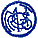 Tabella Fabbisogno Risorse professionali per il sostegno didattico e l’assistenzaFabbisogno di risorse professionali per il sostegno didattico, tenuto conto dell’entità della potenziale restrizione della partecipazione.SCUOLADELL’INFANZIASCUOLAPRIMARIASCUOLASECONDARIADIPRIMOGRADOSCUOLASECONDARIADISECONDOGRADOFabbisogno di risorse professionali per l’assistenza, tenuto conto dell’entità della potenziale restrizionedellapartecipazioneCOMUNICAZIONEAssistenzaspecialisticaallacomunicazione(perazioniriconducibiliadinterventieducativi):Comunicazione:Assistenza ad alunni/e,studenti/esse con disabilità visiva	◻Assistenza ad alunni/e studenti/esse con disabilità uditiva	◻Assistenza ad alunni/e con disabilità intellettive e disturbi del neurosviluppo	◻Altro:	AUTONOMIAAssistenza specialistica all’autonomiaEducazione e sviluppo dell'autonomia nella:cura di sé◻mensa	◻altro	◻ (specificare	)(*) Le risorse professionali da destinare all'assistenza, all'autonomia e alla comunicazione sono attribuite dagli Enti preposti, tenutoconto del principio di accomodamento ragionevole e sulla base delle richieste complessive formulate dai Dirigenti scolastici, secondolemodalità attuativeegli standardqualitativiprevistinell'accordodi cuiall'articolo3, comma5-bisdel DLgs66/2017.igienica	◻spostamenti	◻mensa	◻altro	◻(specificare	)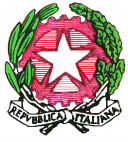 Entità delle difficoltà nellosvolgimento delle attivitàcomprese in ciascundominio/dimensione tenendoconto dei fattori ambientaliimplicatiAssenteLieveMediaElevataMoltoelevataMax25ore0-67–1213–1819-25Entità delle difficoltà nellosvolgimento delle attivitàcomprese in ciascundominio/dimensione tenendoconto dei fattori ambientaliimplicatiAssenteLieveMediaElevataMoltoelevataMax22ore0-56–1112–1617-22Entità delle difficoltà nellosvolgimento delle attivitàcomprese in ciascundominio/dimensione tenendoconto dei fattori ambientaliimplicatiAssenteLieveMediaElevataMoltoelevataMax18ore0-45–910–1415-18Entità delle difficoltà nellosvolgimento delle attivitàcomprese in ciascundominio/dimensione tenendoconto dei fattori ambientaliimplicatiAssenteLieveMediaElevataMoltoelevataMax18ore0-45–910–1415-18Entità delle difficoltà nellosvolgimento delle attivitàcomprese in ciascundominio/dimensione tenendoconto dei fattori ambientaliimplicatiAssenteLieveMediaElevataMoltoelevataEntitàdelledifficoltànellosvolgimento delle attivitàcomprese in ciascundominio/dimensionetenendo conto dei fattoriambientaliimplicatiAssenteLieveMediaElevataMoltoelevata